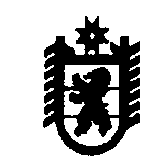 П Р О Т О К О Л заседания комиссии по предупреждению и ликвидации чрезвычайных ситуаций и обеспечению пожарной безопасности Олонецкого национального муниципального районаг. Олонец21 февраля 2022 г.									                                 № 1Председательствовал: Мурый В.Н., глава администрации Олонецкого национального муниципального района (далее – района), председатель комиссии по предупреждению и ликвидации чрезвычайных ситуаций и обеспечению пожарной безопасности района (далее - КЧСиОПБ).(Нюппиев И.Н., Степанова Т.В., Судников А.Н., Шерстнёва Н.Н., Пешков А.М.)Заслушав и обсудив информацию начальника отдела МРГОиЧС администрации района Нюппиева И.Н. о Правилах противопожарного режима в Российской Федерации, утвержденных постановлением Правительства Российской Федерации от 16.09.2020 № 1479, в части утверждения перечня населенных пунктов, территорий организаций отдыха детей и их оздоровления, территорий садоводства или огородничества, подверженных угрозе лесных пожаров, нормативным правовым актом субъекта Российской Федерации, в т.ч. рекомендации заместителя начальника ОНДиПР по Олонецкому и Питкярантскому районам УНДиПР ГУ МЧС России по Республике Карелия Прокопьева А.В. о включении в перечень населенных пунктов, подверженных угрозе возникновения лесных пожаров на территории Олонецкого национального муниципального района в 2022 году, с. Видлица, п. Устье Видлицы, п. Ковера, д. Нурмолицы и д. Сяндеба, РЕШИЛИ:1. Утвердить прилагаемый перечень населенных пунктов, подверженных угрозе лесных пожаров на территории Олонецкого национального муниципального района в 2022 году. 2. Рекомендовать главам администраций Видлицкого и Коверского сельских поселений:2.1. Откорректировать паспорта пожарной безопасности населенных пунктов, подверженных угрозе лесных пожаров, по состоянию на 2022 год и направить откорректированные паспорта в КЧСиОПБ района, ОНДиПР по Олонецкому и Питкярантскому районам УНДиПР ГУ МЧС России по Республике Карелия, третий экземпляр оставить в администрации сельского поселения на постоянном хранении.Срок: 01.03.2022.2.2. Организовать выполнение комплекса мер по выполнению требований пожарной безопасности в населенных пунктах, подверженных угрозе лесных пожаров. 3. Рекомендовать главам администраций сельских поселений:3.1. Организовать выполнение мероприятий по обеспечению пожарной безопасности населенных пунктов, расположенных вблизи лесных массивов. Срок: в течение пожароопасного сезона.3.2. Организовать дополнительную разъяснительную работу с собственниками сельскохозяйственных земель, гражданами, осуществляющими сельскохозяйственную деятельность о недопустимости проведения сельскохозяйственных палов в весенний период. Срок: до начала пожароопасного сезона.4. Рекомендовать ОНДиПР по Олонецкому и Питкярантскому районам УНДиПР ГУ МЧС России по Республике Карелия:4.1. Обеспечить контроль за готовностью населенных пунктов, объектов, детских оздоровительных лагерей и других организаций, расположенных вблизи лесных массивов к прохождению пожароопасного периода.Срок: до начала пожароопасного сезона.4.2. Организовать оказание методической и консультативной помощи органам местного самоуправления и администрациям объектов по вопросам обеспечения пожарной безопасности при подготовке к пожароопасному сезону 2022 года.Срок: до начала пожароопасного сезона.4.3. Разработать и согласовать графики совместных с органами местного самоуправления, ОМВД России по Олонецкому району и представителями ГКУ РК «Олонецкое центральное лесничество» патрулирований территорий населенных пунктов, садоводческих, огороднических и дачных некоммерческих объединений граждан, детских оздоровительных лагерей и мест массового отдыха населения, прилегающих к лесам, в целях контроля за очисткой от сухой травянистой растительности, мусора и других горючих материалов, обустройством минерализованных (противопожарных) полос на землях, прилегающих к лесным насаждениям, соблюдением порядка выжигания сухой травянистой растительности;Срок: 15.04.2022.5. Администрации района совместно с ГКУ РК «Олонецкое центральное лесничество» разработать план взаимодействия и совместных мероприятий по профилактике, предупреждению, обнаружению и тушению лесных пожаров на пожароопасный сезон 2022 года на территории района.Срок 15.04.2022.Председатель КЧСиОПБ								                   В.Н. МурыйП Е Р Е Ч Е НЬнаселенных пунктов, подверженных угрозе возникновения лесных пожаровна территории  Олонецкого национального муниципального района в 2022 годуПрисутствовали: Присутствовали: члены КЧСиОПБ района Минин Ю.И., Нюппиев И.Н., Пешков А.М., Архипова Н.В, Козлова А.В., Корнилова И.Н., Рубец Н.М., Степанова Т.В., Судников А.Н., Хейнонен Л.А., Шерстнёва Н.Н.I. Утверждение перечня населенных пунктов, подверженных угрозе возникновения лесных пожаров на территории Олонецкого национального муниципального районав 2022 годуУТВЕРЖДЕНрешением КЧСиОПБОлонецкого национальногомуниципального района21.02.2022 года, протокол № 1№ п/пНаименование поселенияНаселенные пункты1Видлицкое сельское поселениеп. Устье Видлицы2Коверское сельское поселениед. Сяндеба